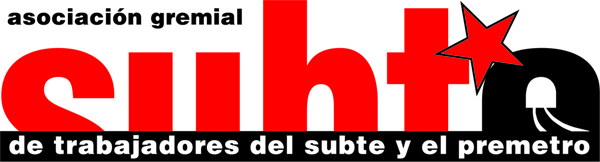 ASOCIACION GREMIAL DE TRABAJADORES DEL SUBTE Y EL PREMETROActa Nº 12Ciudad Autónoma de Buenos Aires, 18 de Marzo de 2015.-Reunidos los integrantes de la Junta Electoral de la “AGTSyP” cuyas firmas obran al pie, a los efectos de tratar la presentación efectuada por el apoderado de la Lista Naranja. En relación a la nota presentada el día 16 de Marzo del 2015 solicitando la incorporación de 12 candidatos para la tarea de Fiscales en la elección del 19 de marzo, esta Junta Resuelve:Habilitar a 12 candidatos  de lista Roja y Negra a realizar la tarea de Fiscales de mesa, agregándose a los 18 Fiscales presentados el 5 de marzo. Al igual que se hizo con las otras dos listas.Se anexa listado de los 12 candidatos habilitados para fiscalizar.Danilluk Lorena Soledad, Ortiz Julio Cesar, Galiño Horacio Alberto, Sanabria Mario Alfredo, Fontes Rodriguez Andres Antonio, Villalba Analia Silvia, Filippo Norberto Carlos, Zarlenga Adriana, Etcheto Nestor, Daloi Rafael Ramon, Soria Maria Fernanda y Della Torre Ariel Andres.Se firman 3 copias dando conformidad a lo resuelto por esta Junta ElectoralJUNTA ELECTORALASOCIACION GREMIAL DE TRABAJADORES DEL SUBTE Y PREMETROActa Nº 12Ciudad Autónoma de Buenos Aires, 18 de Marzo de 2015.-Reunidos los integrantes de la Junta Electoral de la “AGTSyP” cuyas firmas obran al pie, a los efectos de tratar la presentación efectuada por el apoderado de la Lista Naranja. En relación a la nota presentada el día 16 de Marzo del 2015 solicitando la incorporación de 12 candidatos para la tarea de Fiscales en la elección del 19 de marzo, esta Junta Resuelve:Habilitar a 12 candidatos  de lista Roja y Negra a realizar la tarea de Fiscales de mesa, agregándose a los 18 Fiscales presentados el 5 de marzo. Al igual que se hizo con las otras dos listas.Se anexa listado de los 12 candidatos habilitados para fiscalizar.Danilluk Lorena Soledad, Ortiz Julio Cesar, Galiño Horacio Alberto, Sanabria Mario Alfredo, Fontes Rodriguez Andres Antonio, Villalba Analia Silvia, Filippo Norberto Carlos, Zarlenga Adriana, Etcheto Nestor, Daloi Rafael Ramon, Soria Maria Fernanda y Della Torre Ariel Andres.Se firman 3 copias dando conformidad a lo resuelto por esta Junta ElectoralJUNTA ELECTORALASOCIACION GREMIAL DE TRABAJADORES DEL SUBTE Y PREMETRO